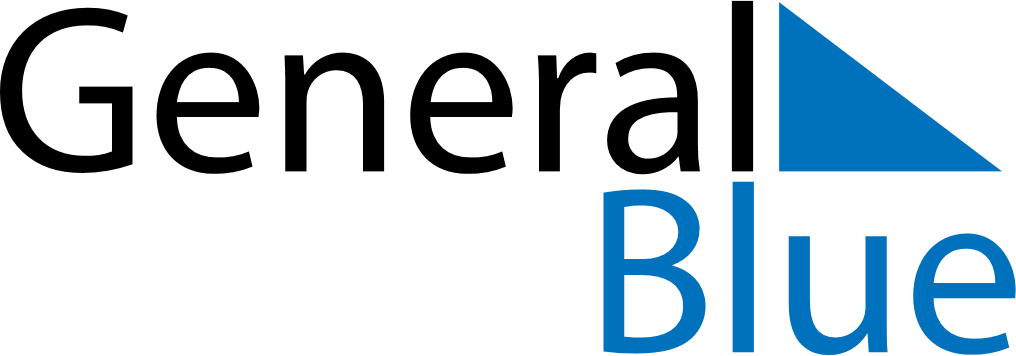 November 2024November 2024November 2024November 2024November 2024November 2024Espoo, Uusimaa, FinlandEspoo, Uusimaa, FinlandEspoo, Uusimaa, FinlandEspoo, Uusimaa, FinlandEspoo, Uusimaa, FinlandEspoo, Uusimaa, FinlandSunday Monday Tuesday Wednesday Thursday Friday Saturday 1 2 Sunrise: 7:44 AM Sunset: 4:25 PM Daylight: 8 hours and 40 minutes. Sunrise: 7:47 AM Sunset: 4:22 PM Daylight: 8 hours and 35 minutes. 3 4 5 6 7 8 9 Sunrise: 7:49 AM Sunset: 4:19 PM Daylight: 8 hours and 29 minutes. Sunrise: 7:52 AM Sunset: 4:17 PM Daylight: 8 hours and 24 minutes. Sunrise: 7:55 AM Sunset: 4:14 PM Daylight: 8 hours and 19 minutes. Sunrise: 7:57 AM Sunset: 4:12 PM Daylight: 8 hours and 14 minutes. Sunrise: 8:00 AM Sunset: 4:09 PM Daylight: 8 hours and 9 minutes. Sunrise: 8:02 AM Sunset: 4:07 PM Daylight: 8 hours and 4 minutes. Sunrise: 8:05 AM Sunset: 4:04 PM Daylight: 7 hours and 59 minutes. 10 11 12 13 14 15 16 Sunrise: 8:08 AM Sunset: 4:02 PM Daylight: 7 hours and 54 minutes. Sunrise: 8:10 AM Sunset: 4:00 PM Daylight: 7 hours and 49 minutes. Sunrise: 8:13 AM Sunset: 3:57 PM Daylight: 7 hours and 44 minutes. Sunrise: 8:15 AM Sunset: 3:55 PM Daylight: 7 hours and 39 minutes. Sunrise: 8:18 AM Sunset: 3:53 PM Daylight: 7 hours and 34 minutes. Sunrise: 8:20 AM Sunset: 3:51 PM Daylight: 7 hours and 30 minutes. Sunrise: 8:23 AM Sunset: 3:48 PM Daylight: 7 hours and 25 minutes. 17 18 19 20 21 22 23 Sunrise: 8:25 AM Sunset: 3:46 PM Daylight: 7 hours and 20 minutes. Sunrise: 8:28 AM Sunset: 3:44 PM Daylight: 7 hours and 16 minutes. Sunrise: 8:30 AM Sunset: 3:42 PM Daylight: 7 hours and 11 minutes. Sunrise: 8:33 AM Sunset: 3:40 PM Daylight: 7 hours and 7 minutes. Sunrise: 8:35 AM Sunset: 3:38 PM Daylight: 7 hours and 3 minutes. Sunrise: 8:38 AM Sunset: 3:36 PM Daylight: 6 hours and 58 minutes. Sunrise: 8:40 AM Sunset: 3:35 PM Daylight: 6 hours and 54 minutes. 24 25 26 27 28 29 30 Sunrise: 8:42 AM Sunset: 3:33 PM Daylight: 6 hours and 50 minutes. Sunrise: 8:45 AM Sunset: 3:31 PM Daylight: 6 hours and 46 minutes. Sunrise: 8:47 AM Sunset: 3:29 PM Daylight: 6 hours and 42 minutes. Sunrise: 8:49 AM Sunset: 3:28 PM Daylight: 6 hours and 38 minutes. Sunrise: 8:51 AM Sunset: 3:26 PM Daylight: 6 hours and 34 minutes. Sunrise: 8:54 AM Sunset: 3:25 PM Daylight: 6 hours and 31 minutes. Sunrise: 8:56 AM Sunset: 3:23 PM Daylight: 6 hours and 27 minutes. 